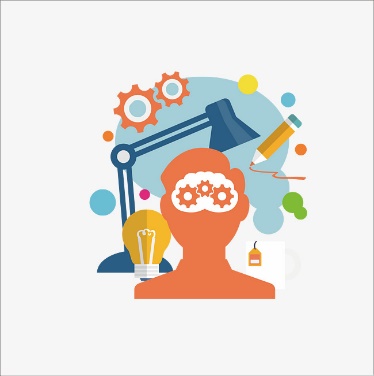 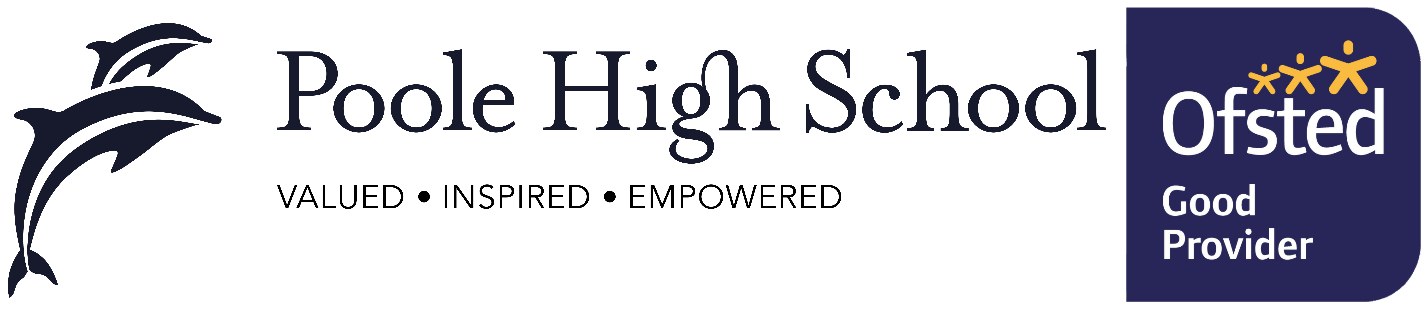 The Design & Technology department occupies nine well-resourced rooms including the four main areas of study Food Technology, Textiles Technology, Product Design and Graphic Products. Three food technology rooms One food technology room with computers for 20 students and Three workshops with an  array of machinery and hand toolsA machine room with a metal lathe, a mill, a Robox 3D printer and an MDX40 millA technicians workshop with storage, a table saw and a chop sawA textiles/computer room with computers for 20 studentsA computer room with computers for 30 studentsA laser-cutter room with computers for 12 students, an MDX 40 and a CAMM 1The experienced staff are committed to developing the needs of individual pupils to adapt to the challenge of an ever-evolving world. In addition to this also experience learning about electronics and mechanisms.In Design & Technology, students are encouraged to combine practical and technological skills with creative thinking to design and make products and systems that meet human needs. They learn to use current technologies and consider the impact of future technological developments. They learn to analyse, think creatively and solve problems as individuals and members of a team taking on different roles and responsibilities. They use ICT including CAD and CAM as appropriate.They undertake focused tasks that develop knowledge, skills, and their understanding of key topics, and engage in design and make assignments in different contexts. All pupils will experience lessons in Resistant Materials, Food Technology, Graphic Products, Electronics Systems throughout KS3. At KS4 & 5 we offer a range of subject specific courses.Our Community: The team has 6 full time teachers, 1 part time teacher, 1 full time technician and 1 part time technician and every member of the team has at least 8 years of teaching experience. The Curriculum:We offer four different specialisms; GCSE Design Technology (Product Design), GCSE Design Technology (Graphics), Level 2 qualification in Child Development and GCSE Food Preparation and Nutrition. We also have A Level Product Design and Level 3 Diploma in Food Science and Nutrition. During GCSE Foundation (KS3) students complete 3 rotations in Food, Graphics and Product Design in both years 7 and 8 so students can opt for them at GCSE if they wish. Results and Achievements:Recent GCSE exam results A*-C (9-4): Product design 57%, Resistant Materials 17%, Food 45%, Child development 60%. For A-Level the recent ALPS grades have been grade 6 for Food and Product design.Other exciting things that happen:There is currently an after school DT club being run once a week and trips are often organised around Careers and next steps for the students’ future such as tours of Sunseeker to discuss Apprenticeships. In the past we have run trips to the Victoria and Albert museum and the Design Museum. In addition there are links with Arts University Bournemouth.